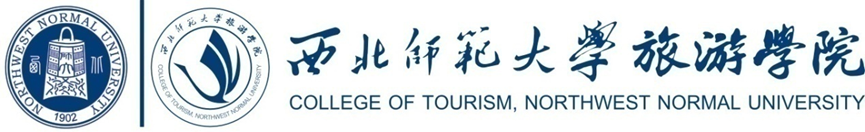 旅游学院教材建设工作领导小组工作办法旅游学院2022年6月旅游学院教材建设工作领导小组工作办法第一章 总则第一条 为贯彻落实党中央、国务院《关于加强和改进新形势下大中小学教材建设的意见》，进一步加强教材管理，打造特色精品教材，切实提高学校教材建设水平，根据《西北师范大学教材建设与管理办法》，结合学院实际，制定本办法。第二条 学院教材建设工作领导小组是学院对教材建设工作进行研究、审议、评估、咨询、指导和决策的机构。其职能是：统一组织落实和协调处理全院教材建设工作；研究教材建设工作和教材建设改革中的重大政策性问题并向学院提供咨询意见；根据学院安排和上级文件精神，讨论决定教材建设工作有关事项。第三条 学院教材建设工作领导小组的工作原则是：认真贯彻党的教育方针和政策，紧密结合学院实际，对教材建设工作进行宏观指导、理论研究及政策咨询，推进教材建设与改革，提高人才培养质量。第二章 组成第四条 学院教材建设工作领导小组设组长两名，由学院党委书记与学院院长担任。副组长两名，由本科教学副院长、研究生教学副院长任担任。成员若干名（须为奇数），由相关院领导、系主任、教学基层组织负责人、省部级及以上规划教材的主编、教学名师、知名教授等人员组成。第五条 学院教材建设工作领导小组每届任期四年，可以连任。一届任期内，学院教材建设工作领导小组组长、副组长及其他成员如因人事变动而调整工作岗位的，由新接替该工作岗位的人员自然接替。第六条 学院教材建设工作领导小组成员的增补可由教材建设工作领导小组组长或三分之一以上成员提名，经学院党政联席会议同意方可增选。第三章 工作制度第七条 学院教材建设工作领导小组会议由副组长负责召集，应由三分之二以上（含三分之二）成员出席方可举行。若须对重大事项作出审定或决定时，须达到全体成员半数以上通过或同意方为有效。第八条 学院教材建设工作领导小组成员需严格遵守本工作办法，认真履行成员职责，积极参加小组工作，努力为学院教材建设工作水平和质量的提高做出贡献。学院教材建设工作领导小组成员应严格遵守工作纪律，保持学者风范和道德操守，对所讨论的敏感问题严守秘密。所讨论的议题如与小组成员本人有直接利害关系时，按规定予以回避。第四章 工作职责第九条 负责研究教材建设工作宏观规划，拟订、修订、审议学院教材建设规章制度、教材建设改革方案。第十条 负责学院教材建设与改革工作并提出建设性意见，制定本学院教材建设规划和出版计划，审核本学院本科生、研究生教材选用质量，督查本学院教材编写进度与质量，推荐各类规划教材选题和优秀教材申报等。第十一条 负责监督、指导学院教材建设及教材使用管理工作，分析、研究教材建设及教材使用管理工作中的重大问题，对完善教材建设管理体制和管理措施提出举措。第十二条 其他教材建设相关工作。第五章 附则第十四条 本工作办法由旅游学院教材建设工作领导小组负责解释。第十五条 本工作办法自公布之日起施行。旅游学院2022年6月6日旅游学院教材建设工作领导小组成员名单组  长：谢致远     梁旺兵副组长：柴亚林     王  力成  员：武克军     欧阳正宇    彭睿娟   冯玉新     万抒佳      陈娟娟      杨  波                                 旅游学院                              2022年6月6日